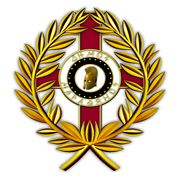 ΟΙΚΟΝΟΜΙΚΗ ΠΡΟΣΦΟΡΑΠροσφέρω τα ανωτέρω έναντι συνολικού ποσού: ……………………………………………………….…………………………………………………………………………….……………………………………..……………………………………………………………………………………………...(αναγράφετε συνολικό ποσό συμπεριλαμβανομένου του Φ.Π.Α. ολογράφως)Μαραθώνας ….. / ….. / 2019Ο Προσφέρων[Σφραγίδα Επιχείρησης, Υπογραφή Νόμιμου Εκπροσώπου]ΕΛΛΗΝΙΚΗ ΔΗΜΟΚΡΑΤΙΑ                            ΔΗΜΟΣ ΜΑΡΑΘΩΝΟΣΔ/ΝΣΗ ΤΕΧΝΙΚΩΝ ΥΠΗΡΕΣΙΩΝΜαραθώνας …./…./2019Συντήρηση & υποστήριξη τεσσάρων (4) ηλεκτρονικών πινακίδων προβολής ενημέρωσης Δημοτών στους Κοινόχρηστους χώρους του Δήμου ΜαραθώνοςCPV: 50312600-1 «Συντήρηση και επισκευή εξοπλισμού τεχνολογίας των πληροφοριών»ΠΕΡΙΓΡΑΦΗ ΕΙΔΟΥΣΠοσότηταΤιμή μονάδοςΣΥΝΟΛΟΠΕΡΙΓΡΑΦΗ ΕΙΔΟΥΣΠοσότηταΤιμή μονάδοςΣΥΝΟΛΟΣυντήρηση υποστήριξη ηλεκτρονικών πινακίδων προβολής ενημέρωσης δημοτών4 Web εφαρμογή διαχείρισης πινακίδων1ΚΑΘΑΡΗ ΑΞΙΑΦΠΑ 24%ΣΥΝΟΛΙΚΗ ΑΞΙΑ